«Cоль» — общее неформальное название группы дизайнерских наркотиков, действующими веществами которых являются синтетические катиноны (4-MMC (мефедрон), MDPV, α-PVP, метилон и др.), смешанные в различных пропорциях со вспомогательными веществами.Влияние синтетических наркотиков на психику человекаУ людей этот наркотик вызывает:эйфорию;изменение временного восприятия; ощущение нереальности происходящего;появляются тактильные и зрительные галлюцинации; после того как действие курительной смеси закончилось, наблюдается общее плохое самочувствие, депрессия, нервозность. Со стороны психики возникают такие нарушения, как снижение интеллекта, изменение привычного поведения. При регулярном употреблении «солей» начинает формироваться психическая зависимость, выявить которую достаточно просто. Так, зависимый от курительных смесей человек, в перерывах между приемами наркотика склонен к депрессии, нервозности, частым сменам настроения.Некоторые люди, употреблявшие синтетику, на вопрос «чем вредны соли?» отвечают, что в измененном состоянии у них нередко возникают мысли о самоубийстве. Такие мысли приходят  не из-за нежелания жить, а под воздействием страшных галлюцинаций, которые заставляют идти на подобные меры.Не редки случаи остановки сердца при передозировке синтетическим наркотиком. В действительности очень часто оказывается что при курении «солей», получают эффект вовсе не тот, на который рассчитывали. Последствия употребления синтетических наркотиков  могут пройти, а могут и нет и спрогнозировать это точно невозможно...Возникает ли зависимость от синтетических наркотиков?Часто мы слышим от распространителей и употребляющих «синтетику», что привыкания он не вызывает, однако это ложь!  Всякое чувство удовольствия вызывает стремление не только к его повторению, но и к усилению. Поэтому привыкание к какому-нибудь наркотику означает, что для получения ожидаемого наркотического эффекта необходимо увеличивать его дозу, так как старые дозы не дают желаемого эффекта. Именно погоня за максимальной эйфорией заставляет наркомана постоянно повышать дозы. Те, кто думают, что после первого раза можно легко отказаться, глубоко заблуждаются. Поэтому, чтобы не приходилось лечить наркоманию и ее последствия, лучше не начинать принимать наркотики вообще.Следует отметить тот факт, что критическим моментом для приобщения к наркотическим веществам является переход от подросткового возраста к юношескому.Обратите внимание!Видимые симптомы зависимости к синтетическим наркотикамбледность кожи; черные круги под глазами; плохой аппетит или чрезмерное обжорство;потеря веса;плохой сон;раздражительность;частая смена настроенияСледует помнить, что зависимость от синтетических наркотиков и составов аналогичного действия, к сожалению, возникает достаточно быстро. Не задумываясь над тем, каков реальный вред употребления курительных смесей, молодые люди (а именно они являются основными потребителями отравы) успевают сделать из «солей» культ: общаются друг с другом и употребляют «синтетику», отдыхают и употребляют «синтетику»,  идут на дискотеку и употребляют «синтетику». Такие наркоманы чувствуют себя крайне неуютно без курительных смесей – сильная тревога, невозможность сосредоточиться и страстная тяга к наркотику делают их куклами в руках синтетического наркотика.Задумайтесь, нужно ли начинать…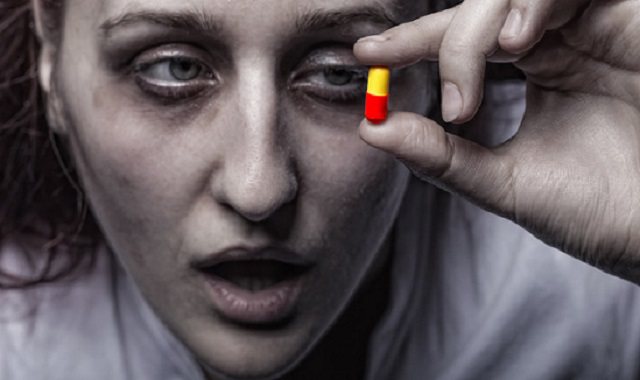 Автор: психолог УЗ «ВОКЦПиН» У.О.КовалевскаяРецензент: зав. Подростковым наркологическим отделением УЗ «ВОКЦПиН» К.С.МинаеваК сожалению, мало кому удается справиться с проблемой самостоятельно, а последствия употребления «солей», зачастую необратимы.Вы можете обратиться за помощью к подростковому врачу-наркологу и психологу по адресу: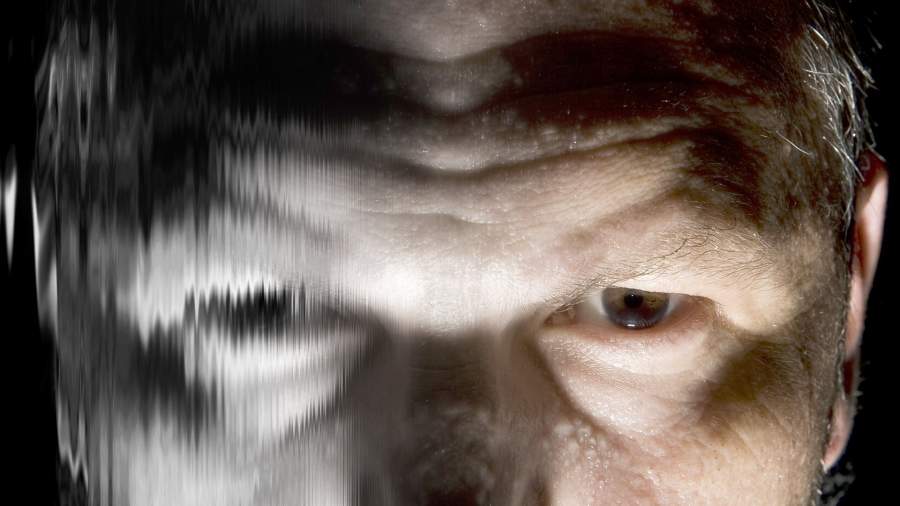 проспект Московский, 64, блок б68-94-38круглосуточныйАНОНИМНЫЙТелефон доверия61-60-60Бесплатно и анонимноУчреждение здравоохранения«Витебский областной клинический центр наркологии и психиатрии»Осторожно «СОЛЬ»«Синтетика» убивает!Витебск, 2022